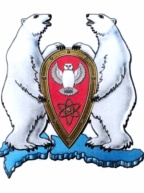 АДМИНИСТРАЦИЯ МУНИЦИПАЛЬНОГО ОБРАЗОВАНИЯ  ГОРОДСКОЙ ОКРУГ «НОВАЯ ЗЕМЛЯ»РАСПОРЯЖЕНИЕ«08» июня 2020 г. № 78г. Архангельск-55О поощрении выпускников 	В соответствии со Стратегией социально-экономического развития МО ГО «Новая Земля» на 2020-2022 г.г., утвержденной решением Совета депутатов МО ГО «Новая Земля» от 19.11.2019 № 127, ведомственной целевой программой МО ГО «Новая Земля» «Дети Новой Земли» на 2020 год, утвержденной распоряжением администрации МО ГО «Новая Земля» от 12.12.2019 № 247,ведомственной целевой программой МО ГО «Новая Земля» «Молодежь Севера» на 2020 год, утвержденной распоряжением администрации МО ГО «Новая Земля» от 12.12.2019 № 247.Администрация муниципального образования городской округ «Новая Земля» поздравляет выпускников ФГКОУ СОШ № 150 с окончанием школы! Желает Вам гладкой жизненной дороги, хороших друзей и помощников в работе, которую вы для себя выберете, самых легких испытаний. И всегда помните, что Ваш путь во взрослую жизнь начался здесь, в родной школе на архипелаге  Новая Земля!           Дорогие выпускники, хочется поздравить вас с успешным завершением еще одного жизненного рубежа. Уверены, что полученные в школе знания обязательно пригодятся вам в жизни. Постарайтесь внимательнее отнестись к выбору профессии и не забывайте своих школьных друзей и учителей. Идите своей дорогой, смело глядя вперед, и не бойтесь трудностей!р а с п о р я ж а ю с ь:1. Вручить выпускникам 11 класса ФГКОУ СОШ № 150 памятные подарки в подарочной упаковке - именные наградные плакетки (3 шт.), ежедневники с логотипом(3 шт.).	2.Настоящее распоряжение опубликовать в газете «Новоземельские вести» и разместить на официальном сайте муниципального образования городской округ «Новая Земля».3. Контроль за исполнением настоящего распоряжения возложить на ведущего специалиста отдела организационной, кадровой и социальной работы Ташимову Д.Ф.Глава муниципального образования					Ж.К.Мусин